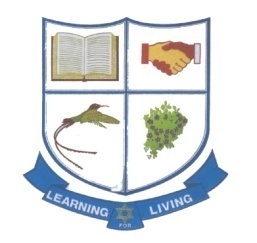 Grades 10 and 11  MATHEMATICSRATIONALE:The curriculum framework is geared towards preparing students to sit the International General Certificate of Secondary Education (IGCSE) examinations in extended Mathematics in Grade 11. The bulk of the work should be completed in Grade 10 to allow adequate time for revision and examination practice from past IGCSE papers.The Mathematics curriculum encourages the student to develop intellectual curiosity, critical thinking skills and creativity. An enquiry based and interactive approach to instruction will be used as the abilities to be assessed cover a single objective “technique with application”.The content to be covered includes topics involving arithmetic, algebra, geometry, functions, statistics and probability. Students will be expected to apply this knowledge and will be tested on how well the following objectives have been grasped:Organizing, interpreting and presenting information accurately in written, tabular graphical and diagrammatic forms.Performing calculations by suitable methodsUsing an electronic calculatorUnderstanding systems of measurement in everyday use and making use of them in the solution of problemsEstimating, approximating and working to degrees of accuracy appropriate to the contextUsing mathematical and other instruments to measure and to draw to an acceptable degree of accuracy.Interpreting, transforming and making appropriate use of mathematical statements expressed in words or symbols.Recognizing and using spatial relationships in two and three dimensions, particularly in solving problems.Recalling, applying and interpreting mathematical knowledge in the context of everyday situationsMaking logical deductions from given mathematical dataRecognizing patterns and structures in a variety of situations, and form generalizationsResponding to a problem relating to a relatively unstructured situation by translating  it into an appropriately structured form.Analysing a problem, select a suitable strategy and apply an appropriate techniques to obtain  its solutionApplying combinations of mathematical skills and techniques in problem solving.Setting out mathematical work, including the solution of problems, in a logical and clear form using appropriate symbols of terminology.Though the aims and objectives of the course are general for every student, this course embraces two curricula – Core and Extended. Initially, all students will be introduced to the Extended curriculum, unless advised otherwise.REQUIRED TEXT:Cambridge IGCSE International Mathematics (0607) Extended (Haese & Harris)		Grade 10 ORCambridge IGCSE International Mathematics (0607) Core (Haese & Harris)		Grade 10ANDCambridge IGCSE International Mathematics (0607) Extended (Haese & Harris)		Grade 11ORPanpac Additional Mathematics (by Ho Soo Thong and Khor Nyak Hiong)		Grade 11REQUIRED MATERIAL FOR CLASS:Notebook, Folder Paper, Graph Paper, Pens & Pencils, Sharpener, Eraser, Geometry set and a scientific calculator.NB:   Graphing calculators are NOT permitted in examsGRADE 10 – TERM 1GRADE 10 – TERM 1TOPICCONTENT/ LEARNING OUTCOMESUNIT 1ALGEBRA 1Introduction (REVISION) –definition, order of operations, the four basic operations.Review of H.C.F. grouping distributive law, factorizing, algebraic fractions and expressions.Solving equations with unknown in the index.Solving linear equations and inequations including worded problems.Solving quadratics using formula and by completing the square.UNIT 2VARIATIONDirect variationIndirect variationUNIT 3FUNCTIONS, RELATIONS & GRAPHSFunction notationComputations, inverse and composite functionsTable of valuesReview of drawing and interpreting linear graphsIntroduction to different types of graphs – quadratics, cubic, reciprocal, exponential, kinematicsDraw and interpret graphs – gradient, distance travelled, +/- acceleration, turning pointsSolving linear and quadratic equations graphicallyGRADE 10 –TERM 2GRADE 10 –TERM 2UNIT 4MENSURATIONReview areas of plane shapesFind areas of triangles – using semi-perimeter formula and the sine formulaVolume and Surface areas of SolidsSolve Problems involving length of arcs and areas of sectorsUNIT 5LOCUSLocus of a pointIntersecting Loci of a set of points in 2-DAt a given distance from a given pointAt a given distance from a given straight line.Equidistant from two given pointsEquidistant from two given intersecting straight lines.GRADE 10 - TERM 3GRADE 10 - TERM 3UNIT 6TRIGONOMETRYRevision: Pythagoras, Trig ratios, angle of elevation and depressionBearingsSine and Cosine rulesArea of triangle using  ½ ab sin CSolve simple trigonometrical problems in three dimensions including angle between a line and a planeUNIT 7MATRICESTypes of MatricesMatrix operationsInverse MatricesDeterminantsUNIT 8TRANSFORMATIONSPerform:Translation given translation vectorReflection given the mirror line.Rotation given centre, direction and angle of rotationEnlargement given scale factor and centre of enlargement.Identify and describe simple transformations and their combinationsTransformation using matricesGRADE 11 –TERM 1GRADE 11 –TERM 1UNIT 9STATISTICSCollect, classify and tabulate dataRead, interpret and draw simple inferences from tables and statistical diagramsConstruct and use pie charts, pictograms, simple frequency distributions, histograms with equal and unequal intervalsScatter Diagrams and CorrelationCalculate mean, mode and median for individual and discrete data, grouped and continuous data and distinguish between their purpose and the averages.Calculate rangeConstruct and use cumulative frequency diagramsEstimate median, percentiles, quartiles and inter-quartilesIdentify modal class from grouped frequency distributionSIMPLE PROBABILITYScale 0 to 1Certain and impossibilityPractical probabilityCalculate simple probability of events and combined eventsProbability trees and grids.UNIT 10VECTORSRepresent vectors graphically using directed line segmentAdd and subtract vectors geometrically and algebraicallyMultiply a vector by a scalarCalculate the magnitude of a vectorRepresent position vectors geometrically and use algebraicallyVector Diagrams Grade 11- Term  2 Grade 11- Term  2 UNIT 11LINEAR PROGRAMMINGGraphing inequalitiesUsing graphs to solve simple linear programming problemsConvention – use broken lines for strict inequalities and shading unwanted regionsUNIT 12KINEMATICSApply the idea of rate of change to easy kinematics involving distance-time and speed- time graphs, acceleration and deceleration; calculate distance travelled as area under a linear speed-time graph.REVISION  ANDPRACTICEREVISION OF ALL TOPICSPAST PAPER DRILLS AND MOCK EXAMS